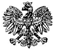 Zgierz, dn. 06.04.2021 r.ZP.272.8.2021.EN/5Informacja z otwarcia ofert 	Na podstawie art. 222 ust. 5 ustawy z dnia 11 września 2019 r. – Prawo zamówień publicznych  (tj. Dz. U. z 2019 r., poz. 2019 ze zm.) Zarząd Powiatu Zgierskiego zwany dalej Zamawiającym udostępnia  informacje dotyczące złożonych ofert w postępowaniu prowadzonym w trybie podstawowym na podstawie art. 275 pkt 2 Ustawy pn: „Modernizacja wysokościowej szczegółowej osnowy geodezyjnej na terenie powiatu zgierskiego w celu dostosowania bazy danych szczegółowych osnów geodezyjnych (BDSOG) do obowiązujących przepisów prawa – etap I”.Zarząd Powiatu Zgierskiego_________________________________________________                                                                                         (podpis Kierownika Zamawiającego lub osoby upoważnionej)	ZARZĄD  POWIATU  ZGIERSKIEGO	95-100 Zgierz, ul. Sadowa 6a   tel. (42) 288 81 00,  fax (42) 719 08 16zarzad@powiat.zgierz.pl,    www.powiat.zgierz.plNr ofertyNazwa i adres  WykonawcyŁĄCZNA CENA BRUTTO 1.POLSERVICE Geo  Sp. z o.o., ul. Chałubińskiego 8 lok. 3569, 00-613 Warszawa165 342,75 zł2.PMG SILESIA Spółka z o.o., ul. Połomińska 16, 40-585 Katowice168 510,00 zł3.Geokart – International Sp. z o.o., ul. Wita Stwosza 44, 35-113 Rzeszów109 470,00 zł4.Przedsiębiorstwo Geodezyjno – Kartograficzne OPGK WROCŁAW Spółka z o.o., al. Kasztanowa 18, 53-125 Wrocław140 220,00 zł5.GEORES Sp. z o.o., ul. Targowa 3, 35-064 Rzeszów – Lider Konsorcjum, „PROGEO KATOWICE” M. Rogala – Szczepańska, M. Nowak Spółka Jawna,                             Al. Korfantego 79, 40-160 Katowice – Członek Konsorcjum166 911,00 zł6.OPEGIEKA  Sp. z o.o., Al. Tysiąclecia 11, 82-300 Elbląg169 740,00 zł7.OPGK Rzeszów S.A., ul. Geodetów 1, 35-328 Rzeszów270 369,99 zł8.Ekscentr Sp. z o.o., ul. Pory 78, 02-757 Warszawa137 000,00 zł9.Usługi Geodezyjne Michał Ogrodniczak, ul. Złota 14/25, 10-698 Olsztyn125 000,00 zł